Родной язык – душа народаСценарий мероприятия к Международному  дню родного языкаЦель: познакомить ребят с Международным днем родного языка, формировать бережное отношение, как к родному, так и другим языкам, гордость за свой родной русский язык, чувство принадлежности к своим предкам, народу, культуре, воспитывать патриотизм, толерантностьУчитель: Ребята, сегодня у нас особенный день. Мы с вами, как и все мировое сообщество, празднуем Международный день родного языка, который был провозглашен в ноябре 1999 года на 30-й Генеральной конференции ЮНЕСКО.Отмечаться он стал 21 февраля.  Эта дата была выбрана в знак памяти событий 21 февраля 1952 года, когда в Пакистане студенты из Университета Дакки принимали участие в демонстрации. Большинство говорило на бенгальском диалекте, поэтому именно этот язык митингующие требовали признать государственным. Однако к ним не только не прислушались, но и стали стрелять. В итоге были убиты четверо студентов-активистов. После гибели этих и других жителей Пакистана, а также ряда волнений и освободительных движений, бенгальский язык был объявлен официальным языком в стране.На земном шаре существует около 6000 языков, половина из которых на грани исчезновения.Причина - поглощение наименее употребляемых языков наиболее распространенными, общепризнанными, на которых ведется документация, преподавание в школе, происходит общение.По мнению специалистов, родной язык находится под угрозой исчезновения, если в том или ином сообществе его перестают изучать более 30 процентов детей. Сейчас в Европе под угрозой исчезновения находятся около 50 языков. Некоторые из них, например, лапландские, на которых говорят в скандинавских странах и на севере России, считаются умирающими.В Международный день родного языка все языки признаются равными, поскольку каждый из них уникален.И мы поговорим о том, как важно изучать и любить свой родной языкОн живая память народа, его душа, его достояние.(Музыкальный фон усиливается, затем делается тише)Ученик: Сегодня все наречия планетыИдут единой поступью под марш,Неся в себе культуру милой речи,И уникальность среди равных масс.Родной язык - богатое наследство,Пришедшее из глубины веков.Ты отражаешь мысли человека,Ты помогаешь выразить любовь.Ты создаешь из букв стихотворенья.Храня в запасах сотни тысяч слов.Спустившееся к нам благословенье -Родной язык, проникший в нашу кровь.Учитель: В мире много языков,  у каждого народа – свой. На нем говорят, пишут письма, стихи, поют песни. Это – родной язык. Нас учили говорить на нём родные люди, на нём мы думаем. Правильно говорить и писать на родном языке  - значит уметь размышлять и выражать свои мысли. Поэтому родной язык надо знать и беречьЗемлю населяют разные живые существа: от мельчайших бактерий до таких великанов, как слоны и киты. Но только человек обладает даром слова. И как бы мы не определяли этот дар – священный, божественный, величественный, великолепный, бесценный, бессмертный, чудесный – мы не отразим во всей полноте его огромного значения.Ученик: Родная речь – дарованное благо,сложным-сложна, а то простым-проста.Пусть сожжена бесценная бумага,слова живут – текут из уст в уста.Родная речь всегда одноплеменна,напоена богатством от корней,и этим, говорят, несовершенноискусство, тесно связанное с ней:У музыки вселенские просторы,у живописи мировой язык,а тут непостижимы разговоры,к которым с колыбели не привык.Но если жизнь отнимет слух и зренье,лишит движенья, голоса лишит,единственное есть тогда спасенье –то слово, что в душе твоей дрожит.Пускай его иной и не услышит –как верный друг, оно всегда с тобой,творит тебя, зовёт, живёт и дышит.Живёт! И, значит, ты ещё живой.И этого отнять никто не в силах.Не потому ль так важно уберечьпотоки чистых сочетаний милых,таинственно сливающихся в речь.Л. ВасильеваУчитель: Мы живем с вами на  Кубани. Это многонациональный край, в котором проживают люди более 100 национальностей.   Каждый народ-это своя неповторимая культура, история, образ жизни, традиции, и, конечно же, язык.В нашей школе тоже учатся ребята разных национальностей. Для одних  родным языком является русский язык, для других -  греческий или адыгейский языки.  Язык нам дорог для каждого из нас как родная мать, это язык наших предков. Ведь только тот человек способен учить другие языки, кто знает в совершенстве свой родной язык, читает и интересуется культурой своего народа, любит и гордится своим родным языком.Ученик: Родной язык!Он с детства мне знаком,На нем впервые я сказала «мама»,                                 На нем клялась я в верности упрямой,И каждый вздох понятен мне на нем.   Родной язык!Он дорог мне, он мой,На нем ветра в предгорьях свищут,На нем впервые довелось услышатьМне лепет птиц зеленою весной…Когда с природой я наедине,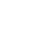 То различаю языки земные:                                              Беседуют деревья в тишине.Друг с другом птицы говорят лесные.Есть говор свой у волн вдали,Насвистывает что-то тихий ветер...Мне не узнать всех языков ЗемлиЗа краткий срок, отпущенный на свете.Так тяжко на Земле без языка!Не высказать ни счастья, ни печали...Безмолвны горы долгие года.О чём они, возвысясь, замечтали?Всё в языке: рожденье, первый шаг,Любовь и смерть, и жизнь на новом взлете.И если вдруг исчезнет мой язык.То и меня вы больше не найдете! Для большинства из нас родной язык -  русский.  На русском языке говорят не только русские. Он понятен каждому человеку, живущему в России, является языком межнационального общения.Ученик: Славься, великий русский язык!
Главный предмет среди прочих предметов!
Ты есть источник богатства и света,
В душу мою ты с любовью проник!
                                       Ясный, как солнце, красивый, изящный,
                                       Русский язык, ты же клад настоящий!
                                       О, всемогущий, вместилище разума!
                                       Нет, невозможно постичь его сразу нам!
Русский язык очень чуткий и нежный.
Все в его силах: коль будешь прилежным,
Он и возвысит, и окрылит,
Будешь, как гений, ты знаменит!
                                        Сколько в нем мудрости скрыто народной!..
                                        Все, что не знаем, поможет понять .
                                        Учит он мыслить легко и свободно,
                                        Мысли в разумную речь превращать!Может он нас обучить, без сомненья,
Сделать доклад, написать сочиненье,
Сказку, рассказ, иль простое письмо...
Русский язык, тебе много дано!
                                        Сколько восторженных слов в его честь!
                                        Все невозможно сейчас перечесть!
                                        Классик Тургенев, писатель народный,
                                        Сказал, что язык наш правдивый, свободный,
                                        Великий, могучий, и нет ему равных...
                                        Ломоносов поведал о достоинствах славных!
Русский язык! В нем, как в море безбрежном,
Черпаем знания, мудрости свет.
О, как люблю тебя искренно, нежно,
Ты вдохновитель прекрасных побед!
                                         Русский язык популярен и вечен.
                                         Пусть же фанфары звучат в честь него!
                                         Радость общения всем обеспечил,
                                         Ты в нашей жизни-главнее всего!!!

(Песня о русском языке, видеоклип)
Учитель: Богат и интересен наш язык.Знаете ли вы, что…1. Большинство слов с буквой «ф» в русском языке — заимствованные. Пушкин гордился тем, что в «Сказке о царе Салтане» было всего лишь одно слово с буквой «ф» — флот.2. В русском языке есть 74 слова, начинающихся с буквы «й», но большинство из нас помнит лишь «йод, йог» и город Йошкар-Ола.3. В русском языке есть слова на «ы». Это названия российских городов и рек: Ыгыатта, Ыллымах, Ынахсыт, Ыныкчанский, Ытык-кюёль.4. В русском языке есть слово с уникальной для языка приставкой «ко» — «закоулок».5. В русском языке есть слова с уникальными для языка приставками «и», — «итог, итого» и «а» — «авось» (устар. «а вось» – «а вось не повезёт»), образовавшимися от союзов «и» и «а».6 А знаете ли вы, что в русском языке есть несколько слов с тремя буквами «е» подряд — это длинношеее (и прочие на -шеее, например, криво-, коротко-) и слово змееед. Также есть одно слово с тремя «о» подряд — зоообъединение.7 А знаете ли вы, что единственное слово русского языка, не имеющее на 
поверхностном уровне корня — вынуть (приставка вы- + суффикс -ну- + окончание -ть).8  А знаете ли вы, что в русском языке есть недостаточные глаголыКлассический пример: "победить". Он победит, ты победишь, я... победю? побежу? побежду? Так не говорят! Нет такой формы! Приходится пользоваться заменяющей конструкцией "я одержу победу" или "стану победителем". Поскольку форма первого лица единственного числа отсутствует, глагол является недостаточным.Много  уникального и чрезвычайно  занимательного узнаете вы, постигая тайны своего родного языка.Я предлагаю вам поучаствовать в викторине «Знатоки русского языка»(проведение викторины, подведение итогов, награждение)Любите и берегите свой родной язык, говорите правильно и красиво, не засоряйте речь грубыми и бессмысленными словами.Любой язык по-своему велик,Бесценное наследство вековое.Так берегите свой родной язык,Как самое на свете дорогое.Звучит песня «Виват, русский язык..»